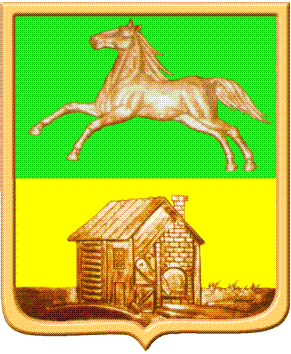  НОВОКУЗНЕЦКИЙ ГОРОДСКОЙ СОВЕТ НАРОДНЫХ ДЕПУТАТОВ Р Е Ш Е Н И ЕО бюджете Новокузнецкого городского округа на 2018 годи на плановый период 2019 и 2020 годовПринятоНовокузнецким городскимСоветом народных депутатов«06» декабря 2017 годаВ соответствии с Бюджетным кодексом Российской Федерации и Федеральным законом от 06.10.2003 №131-ФЗ «Об общих принципах организации местного самоуправления в Российской Федерации», руководствуясь статьёй 28 Устава Новокузнецкого городского округа, Новокузнецкий городской Совет народных депутатов РЕШИЛ:1. Утвердить основные характеристики бюджета Новокузнецкого городского округа (далее – бюджет города) на 2018 год:- общий объем доходов бюджета города в сумме 14 899 425,8 тыс. руб.;- общий объем расходов бюджета города в сумме 15 320 702,9 тыс. руб.;- размер дефицита бюджета города в сумме 421 277,1 тыс. руб. или 10,0 процентов от объема собственных доходов бюджета города на 2018 год без учета безвозмездных поступлений и поступлений налоговых доходов по дополнительным нормативам отчислений.2. Утвердить основные характеристики бюджета города на 2019 год и на 2020 год:- общий объем доходов бюджета города на 2019 год в сумме 13 768 695,6 тыс. руб. и на 2020 год в сумме 13 905 144,6 тыс. руб.;- общий объем расходов бюджета города на 2019 год в сумме 14 199 771,2 тыс. руб., в том числе условно утвержденные расходы в сумме 170 296,0 тыс. руб., и на 2020 год в сумме 14 171 589,6 тыс. руб., в том числе условно утвержденные расходы в сумме 337 698,0 тыс. руб.;- размер дефицита бюджета города на 2019 год в сумме 431 075,6 тыс. руб. или 10,0 процентов от объема собственных доходов бюджета города на 2019 год без учета безвозмездных поступлений и поступлений налоговых доходов по дополнительным нормативам отчислений, размер дефицита бюджета города на 2020 год в сумме 266 445,0 тыс. руб. или 6,1 процента от объема собственных доходов бюджета города на 2020 год без учета безвозмездных поступлений и поступлений налоговых доходов по дополнительным нормативам отчислений.3. Установить предельный объем муниципального долга на 2018 год в сумме 4 212 771,5 тыс. руб., на 2019 год в сумме 4 310 755,8 тыс. руб., на 2020 год в сумме 4 390 839,2 тыс. руб.Установить верхний предел муниципального долга по долговым обязательствам Новокузнецкого городского округа по состоянию на 1 января 2019 года в размере 3 558 518,5  тыс. руб., в том числе верхний предел долга по муниципальным гарантиям – 0,0 тыс. руб., по состоянию на 1 января 2020 года в размере 3 989 594,1 тыс. руб., в том числе верхний предел долга по муниципальным гарантиям – 0,0 тыс. руб., по состоянию на 1 января 2021 года в размере 4 256 039,1 тыс. руб., в том числе верхний предел долга по муниципальным гарантиям – 0,0 тыс. руб.4. Утвердить:-источники финансирования дефицита бюджета Новокузнецкого городского округа по статьям и видам источников финансирования дефицита бюджета города на 2018 год согласно приложению №1 к настоящему решению;- источники финансирования дефицита бюджета Новокузнецкого городского округа по статьям и видам источников финансирования дефицита бюджета города на плановый период 2019 и 2020 годов согласно приложению №2 к настоящему решению.5. Настоящее решение подлежит опубликованию в городской газете «Новокузнецк» и вступает в силу со дня, следующего за днем его официального опубликования.6. Контроль за выполнением данного решения возложить на администрацию города Новокузнецка и комитет Новокузнецкого городского Совета народных депутатов по бюджету, экономике и муниципальной собственности.Председатель Новокузнецкого городского Совета народных депутатов         	                                                                             О.А. МасюковГлава города Новокузнецка                                                                                        С. Н. Кузнецовг. Новокузнецк«06» декабря 2017 года№ 11/110Приложение № 1к решению Новокузнецкого городского  Совета народных депутатов от 06.12.2017 № 11/110источники финансирования дефицита бюджета Новокузнецкого городского округа по статьям и видам источников финансирования дефицита бюджета Новокузнецкого городского округа на 2018 годПредседательНовокузнецкого городского Совета народных депутатов         	                                                                             О.А. МасюковПриложение № 2к решению Новокузнецкого городскогоСовета народных депутатовот 06.12.2017 № 11/110источники финансирования дефицита бюджета Новокузнецкого городского округа по статьям и видам источников финансирования дефицита бюджета Новокузнецкого городского округа на плановый период 2019 и 2020 годов(тыс. руб.)Председатель Новокузнецкого городского Совета народных депутатов         	                                                                             О.А. МасюковНаименованиеСумма, тыс. руб.900 01 02 00 00 00 0000 000Кредиты кредитных организаций в валюте Российской Федерации421 277,1в том числе:900 01 02 00 00 00 0000 700Получение кредитов от кредитных организаций в валюте Российской Федерации421 277,1в том числе:900 01 02 00 00 04 0000 710Получение кредитов  от кредитных организаций бюджетами городских округов в валюте Российской Федерации421 277,1900 01 02 00 00 00 0000 800Погашение кредитов, предоставленных кредитными организациями в валюте Российской Федерациив том числе:900 01 02 00 00 04 0000 810Погашение бюджетами городских округов кредитов от кредитных организаций в валюте Российской Федерации900 01 03 00 00 00 0000 000Бюджетные кредиты от других бюджетов бюджетной системы Российской Федерации0,0в том числе:900 01 03 00 00 00 0000 700Получение бюджетных кредитов от других бюджетов бюджетной системы Российской Федерации в валюте Российской Федерациив том числе:900 01 03 00 00 04 0000 710Получение кредитов от других бюджетов бюджетной системы Российской Федерации бюджетами городских округов в валюте Российской Федерации900 01 03 00 00 00 0000 800Погашение бюджетных кредитов, полученных от других бюджетов бюджетной системы Российской Федерации в валюте Российской Федерациив том числе:900 01 03 00 00 04 0000 810Погашение бюджетами городских округов кредитов от других бюджетов бюджетной системы Российской Федерации в валюте Российской Федерации855 01 05 00 00 00 0000 000Изменение остатков средств на счетах по учету средств бюджета0,0ИТОГО421 277,1Наименование2019 год2020 год900 01 02 00 00 00 0000 000Кредиты кредитных организаций в валюте Российской Федерации438 317,0266 445,0в том числе:900 01 02 00 00 00 0000 700Получение кредитов от кредитных организаций в валюте Российской Федерации2 938 317,0266 445,0в том числе:900 01 02 00 00 04 0000 710Получение кредитов  от кредитных организаций бюджетами городских округов в валюте Российской Федерации2 938 317,0266 445,0900 01 02 00 00 00 0000 800Погашение кредитов, предоставленных кредитными организациями в валюте Российской Федерации2 500 000,0в том числе:900 01 02 00 00 04 0000 810Погашение бюджетами городских округов кредитов от кредитных организаций в валюте Российской Федерации2 500 000,0900 01 03 00 00 00 0000 000Бюджетные кредиты от других бюджетов бюджетной системы Российской Федерации-7 241,40,0в том числе:900 01 03 00 00 00 0000 700Получение бюджетных кредитов от других бюджетов бюджетной системы Российской Федерации в валюте Российской Федерациив том числе:900 01 03 00 00 04 0000 710Получение кредитов от других бюджетов бюджетной системы Российской Федерации бюджетами городских округов в валюте Российской Федерации900 01 03 00 00 00 0000 800Погашение бюджетных кредитов, полученных от других бюджетов бюджетной системы Российской Федерации в валюте Российской Федерации7 241,4в том числе:900 01 03 00 00 04 0000 810Погашение бюджетами городских округов кредитов от других бюджетов бюджетной системы Российской Федерации в валюте Российской Федерации7 241,4855 01 05 00 00 00 0000 000Изменение остатков средств на счетах по учету средств бюджета0,00,0ИТОГО431 075,6266 445,0